Российский государственный педагогический университет им. А.И. ГерценаФакультет социальных наукКафедра всеобщей историиВысшая школа перевода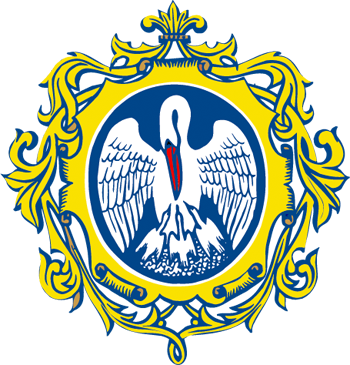 ПРОГРАММА МЕЖДУНАРОДНОГОНАУЧНО-ТЕОРЕТИЧЕСКОГО СЕМИНАРА «Проблемы права и справедливости в миротворческом дискурсе и дипломатической практике: Восток — Запад»(Санкт-Петербург, 19 – 20 октября 2015 г.)Место проведения: Высшая школа перевода, Казанская ул., 3 а, ауд. 70 (конференц-зал)19 ОКТЯБРЯ 2015 г.Проблемы права и справедливости в политической теории и практике: Античность – Средневековье – Новое время Начало работы в 10.30  Приветствие оргкомитета семинараТатьяна Владимировна КудрявцеваРоссийский государственный педагогический университет им. А.И. Герцена, д.и.н., заведующая кафедрой всеобщей истории  Об исследовательском проекте кафедры всеобщей истории«Представления о праве и справедливости в практике предотвращения и завершения военных конфликтов: вызовы XXI века в свете мирового исторического опыта»Ольга Игоревна АлександроваРоссийский государственный педагогический университет им. А. И. Герцена, аспирантка кафедры всеобщей историиПути обоснования Афинами законности вывода колоний в VI–IV вв. до н.э.Максим Юрьевич КолпаковПсковский государственный университет, к.и.н., заведующий кафедрой всеобщей истории и регионоведения Особенности восприятия права и справедливости в трактате Пьера Дюбуа «De recuperаtione TerraeSanctae»12.00 – 12.15 – кофе-брейкДмитрий Владимирович Михеев Псковский государственный университет, к.и.н., доцент кафедры всеобщей истории и регионоведения Попытки мирного урегулирования в первые годы англо-испанской войны 1585–1604 гг. Александр Иванович ЧепельСанкт-Петербургский государственный морской технический университет, к. и. н., доцент кафедры истории и культурологииШведско-русский приграничный диалог о правомочности перехода границы после Столбовского мираЮрий Иванович БасиловВыпускник Европейского университета в Санкт-Петербурге,  архивный консультант проекта «Военно-морская стратегия Британской империи в Крымской войне» (Университет Уолверхэмптона, Великобритания)«В интересах справедливости и международного права». Идеологическое обоснование участия Британской империи в Крымской войне в свете теории «справедливой войны» Майкла Уолцера14.00 – 15.00 – обеденный перерывНаталия Владимировна ДроноваРоссийский государственный педагогический университет им. А. И. Герцена, д. и. н., профессор кафедры всеобщей историиПраво и справедливость в контексте становления системы самоуправления британских колоний (60-е–70-е гг. XIX в.): решение вопросов о войне и миреБенджамин ЭкоттВыпускник Оксфордского университета, докторант (Великобритания)
Проблемы социальной мотивации моряков Российского Императорского флота в 1900–1917 гг.16.00 – 16.15 – кофе-брейкМировые войны и их последствия: морально-этические и правовые  аспектыАркадий Юрьевич СоломеинЗаведующий музеем Северо-Западного государственного медицинского университета им. И.И. Мечникова, к.и.н.Война как вызов праву на жизнь и гуманистическим ценностям: реакция профессионального медицинского сообщества России на события 1914 - 1917 гг.Даниеле ЛанцаМагистр политических наук Туринского университета, преподаватель отделения итальянского языка и культуры и аспирант Российской христианской гуманитарной академии (Санкт-Петербург / Италия)Италия и Первая мировая война: наследие сложных решений (вопросы права и справедливости).Николай ВуковБолгарская академия наук, Институт этнологии и фольклористики с Этнографическим музеем, PhD, профессор (Болгария)Память о Первой мировой войне и ее монументальная репрезентация – балканские проекцииАлессандро Салаконе Неаполитанский университет Л'Ориентале, PhD, сотрудник Института всеобщей истории РАН (Москва / Италия)«Политика мостов» послевоенной ИталииВера Алексеевна Райкова Российский государственный педагогический университет им. А. И. Герцена, к. и. н., доцент кафедры всеобщей историиКонцепт «справедливая война» в американской прессе периода «холодной войны»20 ОКТЯБРЯ 2015 г.Справедливость и право в культурных репрезентациях войны и мираНачало работы в 10.00.Светлана Николаевна ЩеголихинаРоссийский государственный педагогический университет им. А. И. Герцена, к. и. н., доцент кафедры всеобщей истории.Нобелевские премии мира как индикатор легитимности войн (1901–1939 гг.)Олег Юрьевич ПленковСанкт-Петербургский государственный университет, Российский государственный педагогический университет им. А. И. Герцена, д. и. н., профессор Прецеденты вины и покаяния в современной политической истории и их интерпретацияСтефано Мария КапилупиДокторант Римского университета «Ла Сапиенца», к. филос. н., заведующий отделением итальянского языка и культуры Российской христианской гуманитарной академии (Санкт-Петербург / Италия)Справедливость насилия? Проблемы примирения в Италии на исходе Второй мировой войны.Марчелло Риццо, PhD (Болонский университет), профессор лицея, г. Палермо, (Италия)Образы войны и мира в фотографии XX века12.00 – 12.15 – кофе-брейкОлег Вячеславович РябовИвановский государственный университет, д. филос. н., профессор кафедры философии, директор Центра этнических и национальных исследований  «Широкие объятия Родины»: право, справедливость и материнская любовь в легитимации присоединения Крыма к Российской Федерации.Восток — Запад:  исторический опыт дипломатического диалогаТатьяна Анатольевна БазароваСанкт-Петербургский институт истории РАН,  к.и.н., старший научный сотрудникПетровские дипломаты и европейский дипломатический корпус в Стамбуле в 1700–1710-х годах: противостояние и сотрудничествоСтанислав Вальтерович АндриайненСанкт-Петербургский государственный экономический университет, к. и. н., доцент кафедры международных отношений, истории и политологииАлександр I и А. П. Ермолов: два понимания восточной политики России.14.00 — 15.00 — обеденный перерывИгорь Олегович ЕрмаченкоРоссийский государственный педагогический университет им. А. И. Герцена, к. и. н., доцент кафедры всеобщей историиДипломатия канонерок и ориентализм. С. О. Макаров и И. В. Будиловский о «цивилизационной» подоплеке русско-японских отношений (1894–1896 гг.).Чой ДоккюФонд истории Северо-Восточной Азии, профессор, Сеул, Республика Корея.Император Коджон и план по созданию корейского правительства в изгнании в Приморье16.00 – 16.15 – кофе-брейкСергей Олегович КурбановСанкт-Петербургский государственный университет, д. и. н., профессор Восточного факультета, директор Центра корейского языка и культуры СПбГУ, директор Института междисциплинарных исследований Кореи Восточного факультета СПбГУ.Корейская Декларация независимости 1 марта 1919 года: новое и традиционное в корейском восприятии права на восстановление государственной независимостиМария Владимировна КротоваСанкт-Петербургский государственный экономический университет, д.и.н., доцент кафедры международных отношений, истории и политологии Пути урегулирования советско-китайских конфликтов на КВЖД в 1920-е гг.Анна Михайловна ХаритоноваСанкт-Петербургский государственный университет, аспирантка Восточного факультета.Внешняя политика Нородома Сианука в 1950-60-х гг.: апелляции к правомочности и справедливости.